АДМИНИСТРАЦИЯ НОВОТИТАРОВСКОГОСЕЛЬСКОГО ПОСЕЛЕНИЯ ДИНСКОГО РАЙОНАПОСТАНОВЛЕНИЕот 09.04.2019                                                                                           № 162ст. НовотитаровскаяОб определении на территории Новотитаровского сельского поселения Динского района специально отведенных мест и помещений для проведения встреч депутатов с избирателямиВ соответствии с Федеральными законами от 8 мая 1994 года № З-ФЗ «О статусе члена Совета Федерации и статусе депутата Государственной Думы Федерального Собрания Российской Федерации», от 6 октября 1999 года № 184-ФЗ «Об общих принципах организации законодательных (представительных) и исполнительных органов государственной власти субъектов Российской Федерации», от 6 октября 2003 года № 131-Ф3 «Об общих принципах организации местного самоуправления в Российской Федерации», постановлением главы администрации (губернатора) Краснодарского края от 7 февраля 2019 года № 59 «Об определении перечня помещений, предоставляемых для проведения встреч депутатов Государственный Думы Федерального Собрания Российской Федерации, депутатов Законодательного Собрания Краснодарского края с избирателями, и порядка их предоставления», п о с т а н о в л я ю:1. Определить на территории Новотитаровского сельского поселения Динского района специально отведенные места для проведения встреч депутатов с избирателями и перечень помещений для проведения встреч депутатов с избирателями (приложение № 1).2. Утвердить порядок предоставления помещений для проведения встреч депутатов с избирателями на территории Новотитаровского сельского поселения Динского района (приложение № 2).3. Назначить ответственным за принятие и рассмотрение поданных уведомлений о проведении встреч депутатов с избирателями заместителя главы Новотитаровского сельского поселения О.А. Пройдисвет. 4. Признать утратившим силу постановление администрации Новотитаровского сельского 20 июня 2018 года № 232 «Об определении на территории Новотитаровского сельского поселения Динского района специально отведенных мест и помещений для проведения встреч депутатов с избирателями». 5. Начальнику общего отдела администрации Новотитаровского сельского поселения Динского района (Омельченко) обнародовать настоящее постановление в соответствии с действующим законодательством и разместить его на официальном сайте www.novotitarovskaya.info администрации Новотитаровского сельского поселения в сети «Интернет».6. Контроль за выполнением настоящего постановления оставляю за собой.7. Настоящее постановление вступает в силу со дня его обнародования.Глава Новотитаровскогосельского поселения                                                                            С.К.КошманПРИЛОЖЕНИЕ №1к постановлению администрации Новотитаровского сельского поселения Динского района от  09.04.2019 №1 62ПЕРЕЧЕНЬспециально отведенных мест для проведения встреч депутатов с избирателями и перечень помещений для проведения встреч депутатов с избирателямиКраснодарский край, Динской район, ст. Новотитаровская, ул. Советская, 61: - нежилое помещение (зал) общей площадью 283,1 (двести восемьдесят три целых, одна десятая) кв.м., расположенное на 1 этаже административного здания.Глава Новотитаровскогосельского поселения                                                                          С.К. КошманПРИЛОЖЕНИЕ №2к постановлению администрации Новотитаровского сельского поселения Динского района от 09.04. 2019 № 162ПОРЯДОКпредоставления помещений для проведения встреч депутатов с избирателями на территории Новотитаровского сельского поселения Динского района Настоящий Порядок определяет механизм предоставления помещений, находящихся в собственности Новотитаровского сельского поселения (далее-помещения) для проведения встреч депутатов с избирателями на территории Новотитаровского сельского поселения Динского района в соответствии с федеральными законами  от 8 мая 1994 года № 3-ФЗ «О статусе члена Совета Федерации и статусе  депутата Государственной Думы Федерального Собрания Российской Федерации», от 6 октября 1999 года№ 184-ФЗ «Об общих принципах организации  законодательных (представительных ) и исполнительных органов государственной власти субъектов Российской Федерации», Законом Краснодарского края от 24 апреля 1995 года  № 4-КЗ «О статусе депутата Законодательного Собрания Краснодарского края», постановлением главы администрации (губернатора) Краснодарского края от 7 февраля 2019 года № 59 «Об определении перечня помещений, предоставляемых для проведения встреч депутатов Государственной Думы Федерального Собрания Российской Федерации, депутатов Законодательного Собрания Краснодарского края с избирателями, и порядка их предоставления».Помещения предоставляются на безвозмездной основе.Помещения предоставляются на основании письменного заявления депутата о предоставлении помещения, оформленного на официальном бланке (при наличии такового).В заявлении о предоставлении указываются следующие сведения: фамилия, имя, отчество депутата, наименование и адрес места нахождения помещения, цель предоставления помещения, дата, время начала и окончания проведения встречи, предполагаемое число участников встречи, формы и методы обеспечения общественного порядка и безопасности участников встречи, контактный номер телефона депутата, а также способ информирования депутата о результатах рассмотрения заявления (почтовым отправлением, посредством факсимильной связи, по электронной почте), и в зависимости от указанного способа информирования соответственно почтовый адрес, номер факса либо адрес электронной почты; подпись депутата и дата подачи заявления.Заявление о предоставлении помещения подается депутатом (лично, либо заказным письмом с уведомлением о вручении или с использованием факсимильной связи или на электронный адрес администрации сельского поселения) не позднее чем за пять рабочих дней до дня проведения встречи с избирателями. К заявлению  прилагается копия документа, подтверждающего статус депутата.Поданное депутатом заявление о предоставлении помещения регистрируется в день поступления в администрации сельского поселения с указанием даты и времени его поступления. Одно и тоже помещение не быть использовано для проведения в нем одновременно более одной встречи с избирателями. Администрация сельского поселения  в течение трех рабочих дней рассматривает заявление о предоставлении помещения и информирует депутата о в письменной форме (способом указанном в заявлении) о результатах рассмотрения заявления о предоставлении помещения.9. Заявление остается без удовлетворения при наличии одного из следующих оснований:- указанное в заявление помещение не включено в соответствующий перечень;- заявление подано с нарушением срока, предусмотренного пунктом    5 настоящего Порядка;- заявление о предоставление Помещения не соответствует требованиям, предусмотренным пунктами 3-5 настоящего Порядка.10. В случае если на момент поступления заявления о предоставлении помещения в указанные депутатом дату и время проведения встречи с избирателями в помещении уже запланировано проведение мероприятия, в том числе проведение встречи с избирателями другим депутатом, то по результатам рассмотрения заявления администрацией сельского поселения депутату направляется предложение о предоставлении данного помещения для проведения встречи с избирателями в иную дату и (или) иное время (с указанием конкретных даты и времени).11. при согласии с предложением о предоставлении помещения для проведения встречи с избирателями в иную дату и (или) иное время депутата информирует об этом администрацию сельского поселения одним из способов, предусмотренных  пунктом 5 настоящего Порядка, в срок не позднее чем за один рабочий день до дня проведения встречи с избирателями. В случае непредставления в администрацию сельского поселения информации о согласии с предложением о предоставлении помещения для проведения встречи с избирателями в иную дату и (или) иное время данное помещение не предоставляется.12. Депутат принимает меры по обеспечению сохранности  предоставленного для проведения встречи с избирателями помещения, а также имущества, находящегося в нем.Глава Новотитаровскогосельского поселения                                                                           С.К. Кошман 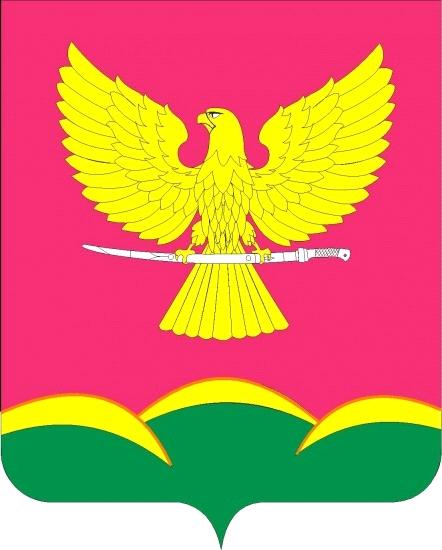 